Mr. Joshi Deepak Annarao                                                                                                                                         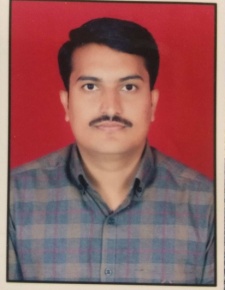 Designation: Assistant Professor Educational Qualification:Experiences:Subjects Taught:Professional Credentials & Recognition: Address:  ND- 31, H. No 21/5 near Siddheshwar templeHudco new Nanded - 431603Dist. Nanded (M.S) Mobile: 9975646626Email : deepakjoshi582@gmail.comSSC             :  M.S. Board of HSC & SSC, Latur. 2003HSC            :D. Pharm   :M.S. Board of HSC & SSC, Latur  2005Board of examining authority Bangalore KarnatakaB. Pharm   :Rajiv Gandhi University of Health science Bangalore Karnataka (July 2012)M. Pharm  :Rajiv Gandhi University of Health science Bangalore Karnataka (Dec-2014)Specialization:  PharmaceuticsTeaching    :  06 YearsResearch    :00 YearsIndustrial   :00 YearsDiploma    :             Pharmaceutics -IUG  :Pharmaceutical Engineering, Novel drug delivery system, Biopharmaceutics and Pharmacokinetics, Physical Pharmacy-IIProfessional Membership:NANAResearch Guidance:NANABooks:0000Research papers publication :0101Review articles Research Projects    Recognitions/ Awards:1212Review articles Research Projects    Recognitions/ Awards:    00              :  Association of pharmacy profession best Teacher award 2017     :    00              :  Association of pharmacy profession best Teacher award 2017     Review articles Research Projects    Recognitions/ AwardsReview articles Research Projects    Recognitions/ Awards